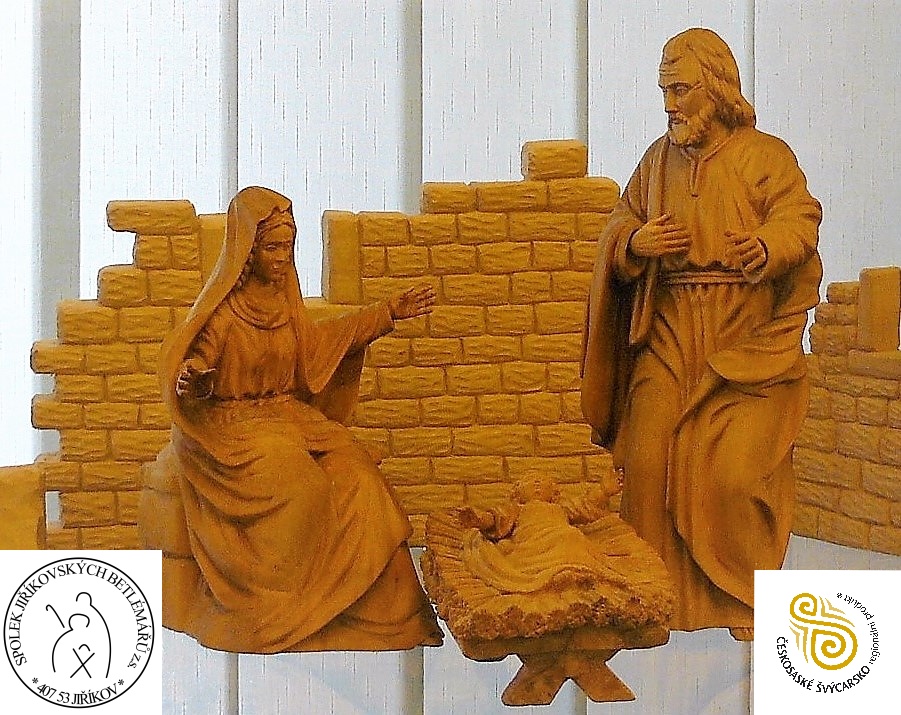                         Řezba Jaroslava Blažka z Rumburku.Město Jiříkov, ŘK farnost Jiříkov, Schrödingerův inst. a jiříkovští                                                betlémáři Vás srdečně zvou na předvánoční program v Jiříkově.26. 11. 2021 - 14,30 – 18  hod. zahájení adventních trhů a výstavy betlémů.26.11.2021 – 17 hod. rozsvícení vánočního stromu na náměstí s programem. Každou adventní neděli od 14 hod. varhanní koncert ve filipovské bazilice.12. 12. 2021 - 14,30 hod. filipovská bazilika - začátek jiříkovské betlémské cesty s průvodním slovem ( prohlídka betlému v bazilice, v klášterní kapli, betlém v Kutnohorské ul., ve farním kostele, ve spořitelně a prohlídka dětských betlémů ve výlohách). Výstava betlémů v jiříkovské spořitelně bude otevřena:Ne. 28.11.2021 	14 - 17 hod. 		So. 25.12.		14 - 17 hod.Ne. 5.12.		14 - 17 hod. 		Ne. 26.12.		14 - 17 hod.Ne. 12.12.		14 - 17 hod. 		Ne. 2.1.2022	14 - 17 hod.Ne. 19.12.		14 - 17 hod. 		Ne. 9.1. 2022	14 - 17 hod.	